KUPNÍ SMLOUVAuzavřená dle § 2079 a násl. zák. Č. 89/2012 Sb, Občanský zákoník, ve znění pozdějších změn a doplňků.Smluvní stranyProdávající:	AUDY s.r.o., Živného 1a, 635 00 Brnozapsaná u Obchodního rejstříku Krajského soudu v Brně, oddíl C, vložka 47 IČ:00544426 DIČ: CZ00544426Bankovní spojení: ČSOB a.s., číslo účtu: 374010123/0300 zastoupená při podpisu smlouvy Aloisem Audym statutárním orgánem společnosti dále jen prodávající.Kupující:	Nemocnice Třinec, p.o., Kaštanová 268, Dolní Líštná, 739 61 TřinecPředmět smlouvy:Dodávka :	1ks elektrického zvedáku ATLAS 300předmět koupě:	1ks elektrického zvedáku ATLAS 300doprava:	prodávajícím dle čl. 6) této smlovymontáž :	provede prodávajícíseznámení s obsluhou předmětu koupě: písemný návod k obsluze a zaškolení personálu osobně prodávajícím v místě dodávkyKupní cena:Kupní cena byla sjednána dohodou ve smyslu zákona o cenách č.526/1990 Sb. se změnou dle zák.č.580/1992 Sb.Celková cena zakázky je uvedena v přiložené cenové nabídce prodávajícího NV-116/2018, která je nedílnou součástí této smlouvy. Tato cena činí: 165.180,- Kč včetně DPH /slovy : jednostošedesátpěttisícstoosmdesát korun českých./. Cena zakázky je stanovená jako cena nejvýše přípustná po celou dobu realizace zakázky.Záruční podmínky:Na předmět smlouvy dle čl. 2) této smlouvy poskytuje prodávající kupujícímu ode dne předání předmětu koupě kupujícímu záruční lhůtu v délce 24 měsíců. Záruka se nevztahuje na vady způsobené mechanickým opotřebením.Fakturace a úhrada:Kupující uhradí celou kupní cenu dle čl. 3) této smlouvy po dodání předmětu smlouvy v souladu s čl. 2) této smlouvy a doručení faktury .Kupní cena bude uhrazena na účet prodávajícího ve lhůtě splatnosti : 30 dnů od vystavení faktury.Místo a termín plnění, předání předmětu smlouvy:Prodávající dodá předmět smlouvy dle čl. 2) této kupní smlouvy kupujícímu na adresu :Nemocnice Třinec, p.o., Kaštanová 268, Dolní Líštná, 739 61 TřinecTermín plnění: dodávka bude uskutečněna do 30 dnů od podpisu této smlouvy oběmasmluvními stranami.ServisProdávající poskytne záruční i pozáruční servis. Nástup servisního technika k zásahu od prokazatelného nahlášení do 3. pracovních dní. Cena záručního servisu zdarma včetně dopravy.Servis provádí firma AUDY s.r.o., Živného 1a, 635 00 BrnoKontakt: Jan Holas, tel.: +420 511 114 925 / +420 721 529 840, fax: +420 511 114 905 e-mail: servis@audv.cz / info@audv.czSmluvní pokuty:případě , že kupující neuhradí kupní cenu v souladu s ustanovením čl. 5) této smlouvy, zavazuje se uhradit smluvní pokutu ve výši 0, 1% z celkové částky včetně DPH, za každý den prodlení s platbou.případě, že prodávající nedodrží termín plnění dodávky v souladu s ustanovením čl. 6) této smlouvy, zavazuje se uhradit smluvní pokutu ve výši 0,1% z celkové částky včetně DPH, za každý den prodlení.Ustanovení společná a závěrečná:Pokud nejsou ostatní práva a povinnosti mezi oběma smluvními stranami touto smlouvou upraveny, vztahují se na ně příslušná ustanovení právního řádu ČR a ustanovení Občanského zákoníku, která upravují vztahy mezi smluvními stranami při uzavření kupní smlouvy.Obě strany smlouvy berou na vědomí, že smlouva podléhá povinnému uveřejnění v registru smluv dle z.č. 340/2015 Sb. v platném znění. Uveřejnění zajistí kupující. Návrh smlouvy bude podepsán osobou oprávněnou jednat jménem či za účastníka ZŘ.Smlouva je sepsána ve dvou vyhotoveních, z nichž každá smluvní strana strana obdrží po jednom vyhotovení.Smlouva nabude platnosti dnem jejího podpisu zmocněnými zástupci obou smluvních stran.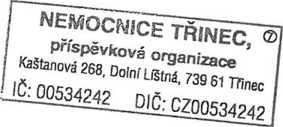 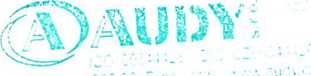 